 Разработка              	      Открытого урока по                 	 Физическому воспитанию. Тема: «Броски мяча двумя руками в кольцо».                        Учитель: Салимов.Г.C 						План урокаТема: «Броски мяча двумя руками в кольцо».Цели и задачи: 1.Обучение ловли передачи мяча бросок в кольцо.                              2.Развитие двигательных качеств маневренность при атаке.                              3. Воспитание чувства ответственности и чуткое отношение друг другу. Место проведения: спортивный зал осш.№6Инвентарь: Баскетбольные мячи, свисток и секундомер .Время проведения:№п/пСодержание материала ичасти урокаДози-ровкаОрганизационно-методические указанияI1.2.3.а).б).в).4.а).б).в).5.6.7.Вводно-подготовительная частьПостроение, приветствие, проверка посещаемости, внешнего вида, сообщение задач урока.Выполнение строевых упражнений на месте: повороты направо, налево, кругом.Ходьба в обход по залу с выполнением заданий: На носках – руки на поясе;На пятках – руки за головой;На внешней и внутренней сторонах стопы.Бег в среднем темпе с выполнением заданий:С высоким подниманием бедра;С захлестыванием голени назад;Приставными шагами правым, левым боком;Ходьба с восстановлением дыхания: 1-2- Руки через стороны вверх – вдох;3-4- Руки вниз – выдох;Перестроение по расчету, размыкание на вытянутые руки в стороны.Общеразвивающие упражнения на месте (комплекс без предметов) (по желанию учащихся).13мин.5-6 раз3-4 раза2 мин.10 упр.Сосредоточить внимание, проверить равнение в шеренге.Четкое выполнение команд.Сохранять равнение, дистанцию, правильную осанку.Следить за дыханием.Колени поднимать повыше.Туловище наклонено впередРуки на поясе.Глубокий вдох,полный выдох.Четкое произношение номеров. Организованно.Следить за ошибками.Контроль выполнения.II1.2.2Основная часть.Выполнение ловли мяча в колоннах двумя руками от груди.Деление класса на подгруппы. Ведение мяча в низкой и средней и высокой стойке, левой и правой рукой с Выполнение ловли мяча в колоннах.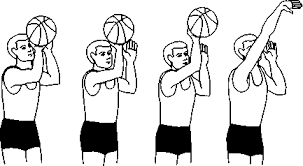 Броски мяча в корзину двумя руками c средней линии.Ноги на ширине плеч туловище прямое броски двумя руками от плеча.Деление класса на команды девочек и мальчиков. 5х5 .Баскетбол по упрощенным правилам с пассивной  защитой .27мин.5мин5мин5мин12минВыполнение перестроение строго по команде.Следить за правильной техникой броска в кольцо двумя руками не заступая линию.Следить за осанкой техникой бросков мячаСледить за техникой безопасности учеников правилами игры..III1.2.3.Заключительная часть.Построение. Подведение итогов урока.Домашнее задание:упражнения на развитие прыгучести, выпрыгивание вверх из полного приседа.5 мин.  25 разПроверить равнение.